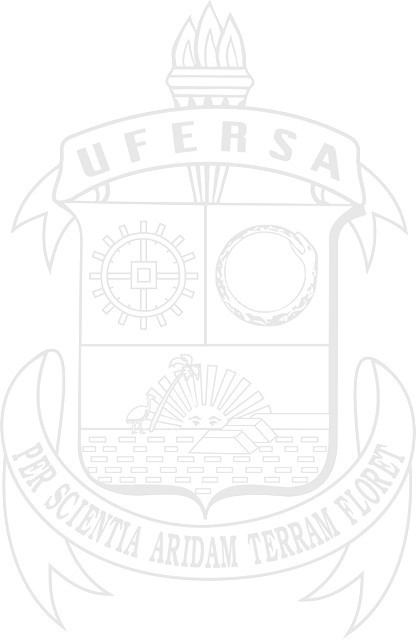 EDITAL PROPPG 11/2022ESPECIALIZAÇÃO EM CONTABILIDADE E PLANEJAMENTO TRIBUTÁRIO/ CECPTANEXO I - PLANILHA DE PONTUAÇÃO DO Curriculum Vitae E DO HISTÓRICO ESCOLAREDITAL PROPPG 11/2022ESPECIALIZAÇÃO EM CONTABILIDADE E PLANEJAMENTO TRIBUTÁRIO/ CECPTANEXO II - PLANILHA DE PONTUAÇÃO DA ENTREVISTA PRESENCIALQuesito de AvaliaçãoPontuaçãopor Unidade do QuesitoDocumento ComprobatórioQuantidade de diplomas/certificados de conclusão de graduaçãoobtidos no curso de Ciências Contábeis e áreas afins.20Diploma ou certificado de conclusão de curso de graduação reconhecidopelo MEC.Quantidade de diplomas/certificados de conclusão de graduação obtidos em outros cursos10Diploma ou certificado de conclusão de curso de graduação reconhecidopelo MEC.Quantidade de certificados/diplomas de conclusão de cursos de pós-graduação obtidos no curso de Ciências Contábeis e áreas afins.20Diploma ou certificado de conclusão de curso de graduação reconhecidopelo MEC.Quantidade de certificados/diplomas de conclusão de cursos de pós-graduação, obtido em outros cursos.10Diploma ou certificado de conclusão de curso de graduação reconhecidopelo MEC.Quantidade de semestres dedicados a estágios durante a graduação.2Declaração institucionalQuantidade de filiações/participações em entidades de classe ou emsociedades civis organizadas.2Declaração institucionalQuantidade de horas de participação em cursos de extensão / atualização referentes a Ciências Contábeis e áreas afins. (unidade do quesito = 50 horas)10Certificado ou Declaração institucional.Quantidade de horas de participação em cursos de línguas estrangeiras(unidade do quesito = 50 horas).5Certificado ou Declaraçãoinstitucional.Quantidade de publicações de artigos completos em periódicosacadêmicos.10Primeira e segunda página do artigo.Quantidade de publicações de artigos completos em anais decongressos acadêmicos.5Primeira e segunda página do artigo.Quantidade de publicações de resumos em anais  de congressosacadêmicos.1Cópia da capa dos anais edo resumo.Quantidade de apresentações de trabalhos em congressos acadêmicos de Ciências Contábeis e áreas afins.3Certificado	de apresentação do trabalho acadêmico.Quantidade de participações como ouvinte ou palestrante emcongressos acadêmicos de Ciências Contábeis e áreas a fins.2Certificado de participaçãodo evento.Quantidade de participações em congressos não acadêmicos, voltados à área objeto do curso, como ouvinte ou palestrante.2Certificado de participação do evento.Quantidade de publicações de capítulos de livros técnicos ou acadêmicos.5Capa e ficha catalográfica do livro, seguida da cópia das duas primeiraspáginas do capítulo.Quantidade de publicações de livros técnicos ou acadêmicos.10Capa e ficha catalográfica do livro.Quantidade de semestres dedicados ao exercício de monitoria nagraduação2Declaração institucionalQuantidade de semestres dedicados ao exercício de atividades depesquisa na graduação2Declaração institucionalQuantidade de semestres dedicados ao exercício de atividades deextensão na graduação2Declaração institucionalQuantidade de semestres dedicados ao exercício de atividades junto àempresa júnior na graduação2Declaração institucionalDesempenho acadêmico na graduação ≥ 8,050Histórico escolarDesempenho acadêmico na graduação ≥ 7,0 e < 8,030Histórico escolarDesempenho acadêmico na graduação < 7,010Histórico escolarQuesito de AvaliaçãoPontuação MáximaObjetivo profissional para participar do curso50Interesse pela área de Contabilidade e Planejamento Tributário40Motivação para adquirir novos conhecimentos30Clareza e raciocínio20Proatividade e atitude pessoal para atingir objetivos30Disponibilidade (dias e horários) para realizar e concluir o curso40Comunicação linguística: fluência, adequação gramatical e espontaneidade.20Controle emocional20Postura20Facilidade para desenvolver trabalhos em equipe20Facilidade para desenvolver trabalhos individuais20Facilidade para desenvolver trabalhos acadêmicos30Total340